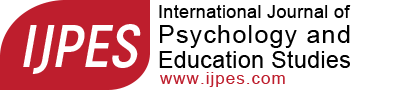 IJPES Revision Form(Authors)Manuscript InformationManuscript InformationManuscript ID:Manuscript Title:Date Received from Journal:Date to Send Revision Report:Letter to Reviewers….REVIEWER 1Describe specific RevisionsJustify Specific RevisionsReviewers CommentDescribe specific RevisionsJustify Specific Revisions12345678910REVIEWER 2Describe specific RevisionsJustify Specific RevisionsReviewers CommentDescribe specific RevisionsJustify Specific Revisions12345678910